PAUL SLOSS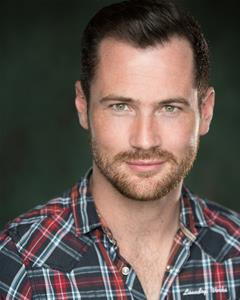 Location:	London, United KingdomHeight:	6'2" (187cm)Weight:	13st. 9lb. (87kg)Playing Age:	26 - 38 yearsAppearance:	WhiteEye Colour:	GreenHair Colour:	Dark BrownHair Length:	ShortVoice Quality:	ClearVoice Character:	EnthusiasticCredits:2017, Stage, Cpl Len Bonny, PRIVATES ON PARADE, The Union Theatre, Kirk Jameson2016, Stage, Angelo, COMEDY OF ERRORS, Antic Disposition, John Risbeiro2016, Stage, Jim, NO DINNER FOR SINNERS, English Theatre of Hamburg, Clifford Dean2015, Stage, Jim, NO DINNER FOR SINNERS, English Theatre of Hamburg, Clifford Dean2015, Stage, Nathan, ANGELUS, Rum and Monkey Productions2015, Stage, The Boss, KURSK, Ut Severis Seges2015, Stage, Dave (Lincolnshire Character), SANCTUARY, Lilyflower Theatre Company, Lexi Wolfe2015, Stage, Nicholas, THE MACHINE, The Red Shoes Theatre company2014, Stage, Nicolas, THE MACHINE, Want2TalkAboutItTheatre2014, Stage, Arturo Ui, THE RESISTIBLE RISE OF ARTURO UI, USS2010, Stage, Irwin, HISTORY BOYS, USS2009, Stage, Marc, ART, USS, John Lonsdale1997, Stage, Playful Kitten, MORE LIGHT, National Theatre, London, and Crucible, Sheffield, BT National Connections2017, Television, Stuart Kuttner, A VERY ENGLISH SCANDAL, BBC, Stephen Frears2016, Television, Border Control Agent, OUR GIRL, BBC, Jan Matthys2008, Television, Paul, SKINNY DIP, Best Boy Productions2017, Feature Film, Messenger, MARY QUEEN OF SCOTS, Working Title, Josie Rourke2017, Film, Tim (Bartender), SKIPPER, Sigurd Kolster2017, Film, Gareth (Policeman), SHE'S SO LOVELY, Sigurd Kolster2014, Film, Lead Male, TROMBONE, Tookey, Andy Hollis2013, Film, Business Man, THE LEAFBLOWER, Ines-Edwards, David Ines-Edwards2011, Film, Michael, ELLA / ROSE, Unholy Chaos Productions, Rachel Tatham2011, Film, Man, THE NAKED TRUTH, Boxfly, Mark Kozlowski2011, Film, Mr Then, TANDEM, AHR Productions, Adrian Hulme Robinson2017, Commercial, Dad, MERCEDES ME (ITV DRAMA IDENTS), AMVBBDDO2017, Commercial, Hunk, SWISS CO-OP BANK2017, Commercial, Roman Centurion, VIRGIN MEDIA, Sam Brown2015, Commercial, Boyfriend, SKY MOVIES ON DEMAND, Sky2014, Commercial, Husband, LASTMINUTE.COM APP, None of That, Nathan David Smith2014, Commercial, Gay Groom, HOUSE OF FRASER - MR & MR, Shoot the Company, Jacquie Beaumont2013, Commercial, Lead Male (Business Man), SENNHEISER HEADPHONES ADVERT, iSite TV, Al Wilson2013, Commercial, Romantic Man, LORRAINE KELLY'S RACY READS, ITV, Anna Scott2011, Commercial, Jumper Returns Man, VODAFONE PROMO VIDEO, Simply Experience, Gerard Brown2017, Corporate, Presenter, JAEVEE, Dom Popple2015, Corporate, Dan, EHS SCENARIOS FOR GSK, TwoFour2015, Corporate, Automatic Voice, NICE SYSTEMS, OgilvyOne2014, Corporate, Lead role - Business Man, SAMSUNG - DAY IN THE LIFE, Pendragon Productions, Alex Vero2014, Corporate, Business Man, SAMSUNG - THE FUTURE, Pendragon Productions, Alex Vero2011, Corporate, Lead Male, VODAFONE MARKETING PITCH, Simply Experience, Gerard Brown2011, Viral, The Commander, PAYDAY UK: ONLINE SHORT VIDEOS, The Broadcast House, Rob Heard2009, Training Film, Office Worker, HR VIDEO, VOCAM2010, Voice Over, Narrator, SCIENCE QUESTIONS SERIES, Naylor Education, Stuart Naylor2014, Still Photography, Business Man, CORBIS STOCK PHOTOS, Igor Emmerich, Igor Emmerich2014, Still Photography, Business Man, BEUPP: STAY AHEAD UNPLUGGED, Race Point Group, Igor Emmerich2014, Still Photography, British Man, EPSON INK CARTRIDGES, EPSON, Angus FraserSkills:Accents & Dialects:(* = native)	American-New York, American-Standard, Australian, Birmingham, Bristol, Cheshire, English-Standard*, French, Irish-Southern*, Liverpool, London, RP, Scottish-Standard*, Welsh-Standard, YorkshirePerformance:	APC Basic Rapier & Dagger, APC Basic Single Sword, APC Basic UnarmedSports:(* = highly skilled)	Scuba Diving, SkiingVehicle Licences:	Car Driving Licence